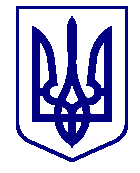 ВАРАСЬКА МІСЬКА РАДА____ сесія  VIII скликанняП Р О Є К Т      Р І Ш Е Н Н Я25.05.2022                                  м.Вараш                          №2463-ПРР-VIII-5200Про безоплатну передачу комунальногомайна з балансу Більськовільськоголіцею на баланс Мульчицького ліцею	Відповідно до Закону України «Про передачу об’єктів права державної та комунальної власності», керуючись статтею 25, частиною п’ятою статті 60 Закону України «Про місцеве самоврядування в Україні», Вараська міська радаВ И Р І Ш И ЛА: 	1. Затвердити безоплатну передачу комунального майна з балансу Більськовільського ліцею Вараської міської ради (код ЄДРПОУ 22567983)  на баланс Мульчицького ліцею Вараської міської ради (код ЄДРПОУ 22563726), а саме: 	автобус «Богдан» А22412, первісна вартість 1 884666,00 грн. (відповідно до свідоцтва про реєстрацію транспортного засобу CTP № 312662, реєстраційний номер ВК1402АА, рік випуску-2020, колір-жовтий, двигун V-5760, номер шасі (кузова) Y6LA22412LL100233,  дата реєстрації 16.03.2023 за Більськовільським  ліцеєм Вараської міської ради ).	2. Більськовільському ліцею Вараської міської ради (код ЄДРПОУ 22567983) безоплатно передати комунальне майно, зазначене у пункті 1, зі свого балансу на баланс Мульчицького ліцею Вараської міської ради (код ЄДРПОУ 22563726) , у відповідності до вимог чинного законодавства України.	3.  Мульчицькому ліцею Вараської міської ради (код ЄДРПОУ 22563726)  безоплатно прийняти на баланс комунальне майно, зазначене у пункті 1, у відповідності до вимог чинного законодавства України, забезпечивши його бухгалтерський облік.	4. Визнати таким, що втратило чинність рішення Вараської міської ради від 11 листопада 2022 року № 1653-РР-VIII «Про безоплатну передачу комунального майна з балансу управління освіти на баланс Більськовільського ліцею». 	5. Контроль за виконанням цього рішення покласти на заступника міського голови з питань діяльності виконавчих органів ради Дмитра СТЕЦЮКА.Міський голова                                                                        Олександр МЕНЗУЛ